Publicado en Madrid, España el 12/02/2024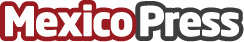 La película 'Guadalupe: Madre de la Humanidad' celebra su estreno mundial en MéxicoLa película tiene programado su estreno continental en 18 países. Junto con México la película se estrenará en Estados Unidos, Puerto Rico, Honduras, Costa Rica, Guatemala, El Salvador, Nicaragua, Panamá, Chile y Bolivia, entre otrosDatos de contacto:Josemaría MuñozProductor Ejecutivo+34679994666Nota de prensa publicada en: https://www.mexicopress.com.mx/la-pelicula-guadalupe-madre-de-la-humanidad Categorías: Internacional Cine Comunicación Televisión y Radio Entretenimiento http://www.mexicopress.com.mx